7th Grade Review- Reproduction and Heredity (SC.7.P.16.1-3)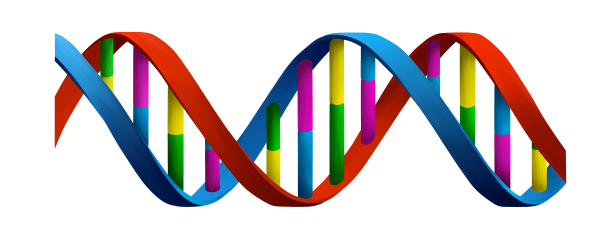 QUESTIONS 1-8: COMPLETE THE PASSAGE AND TABLE BELOW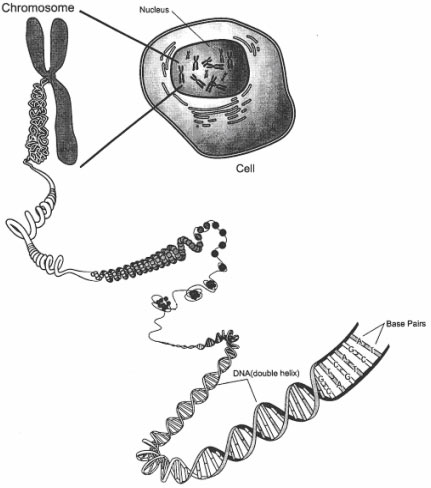 9.) Freckles are recessive.  No freckles are dominant.   Mom= heterozygous (Ff) Dad=homozygous recessive (ff). What are the possible outcomes for kids in percentages?10.) Fat toes are dominant (T) to skinny toes (t). What are the possible outcomes for offspring in percentages for two heterozygous parents?11.)  Examine the Punnett Square to the left. What is the genotype of the missing parent?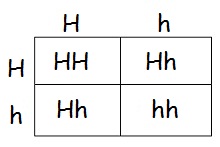 12.) Explain the difference between genotype and phenotype. Provide an example of each. 13.)  PEDIGREE NOTES: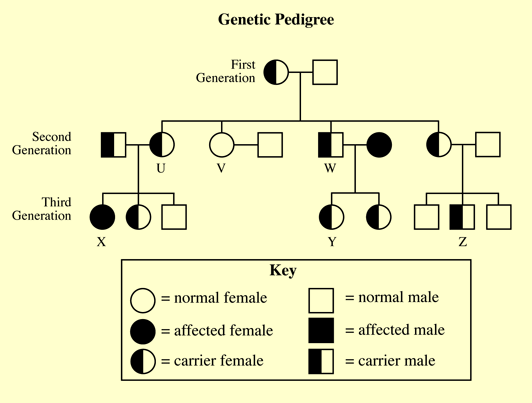 14.) Compare and contrast sexual and asexual reproduction.MITOSISMEIOSISUsed for Used for sexual reproductionDaughter cells have identical DNADaughter cells haveCreates somatic (body) cellsCreates Also used by some organisms to reproduce (ex. Bacteria)Only used by ____________________________organisms